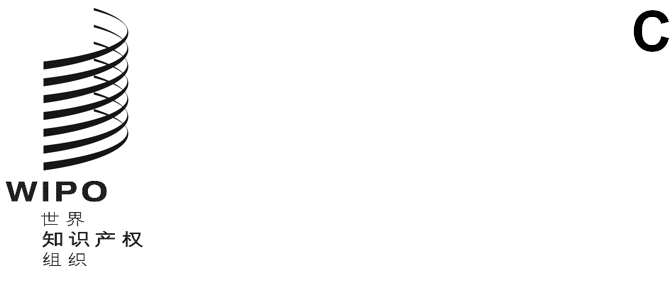 CDIP/28/9原文：英文日期：2022年4月4日发展与知识产权委员会（CDIP）第二十八届会议
2022年5月16日至20日，日内瓦关于产权组织对落实可持续发展目标及其相关具体目标所作贡献的报告秘书处编拟本文件载有关于世界知识产权组织（产权组织）对落实可持续发展目标及其相关具体目标所作贡献的年度报告。发展与知识产权委员会（CDIP）在2016年10月31日至11月4日召开的第十八届会议上做出决定，要求秘书处在委员会每年第一次会议上提交一份年度报告，本报告是对这一决定的落实。这是根据该要求提交CDIP的第六份报告。基于上述决定中所载的结构，报告提供了2021年与可持续发展目标有关的最新信息：(a)	产权组织独自开展的活动和倡议；(b)	产权组织作为联合国系统的一部分开展的活动；和(c)	产权组织应成员国要求向其提供的援助。作为联合国的专门机构，产权组织继续在其任务授权范围内全面参与落实2030年议程的实施，并坚定支持可持续发展目标的实现，特别是通过促进一个兼顾各方利益且有效的知识产权制度，鼓励创新和创造，并且支持各国国内和国家之间知识和技术经验的流动。产权组织发展议程继续为产权组织落实为可持续发展目标所作贡献提供指导。创新——因此可持续发展目标9——是产权组织使命和愿景的核心。不仅如此，创新和创造对于实现其他多项可持续发展目标和相关目标也至关重要。因此，产权组织的服务、计划和援助在多个层面上都与2030年议程相关，在下文进行了阐释。产权组织独自开展的活动和倡议一、性别平等和减少不平等性别平等既是一项具体的可持续发展目标（目标5），也被纳入所有其他目标的主流工作。它也是2030年议程的推动力和加速器。利用性别平等的这种跨领域性质，产权组织继续采取双管齐下的做法。一方面，性别平等主流化包括对所有已经规划的行动、政策或计划进行评估，以确定它们在产权组织所有工作领域（包括计划和非计划工作）对男女的影响。另一方面，针对特定性别的行动以一个群体（通常是男性或女性）为目标，以缩小差距、提高认识和参与，目的是让该群体摆脱不利地位。产权组织继续致力于让这两种做法发挥协同作用。产权组织在这一领域的工作继续由一名性别和多样性专家进行协调，并得到分布在产权组织所有计划中的性别问题联络点（GFP）网络的支持。该网络在2021年得到了显著扩展，GFP们也接受了与性别相关议题的培训。越来越多的证据表明，根据“不让任何一个人掉队”的原则减少国家内部和国家之间多层面的不平等不仅本身是一个重要目标，而且对于确保包容性进步，增强经济效益，提高生产力和环境可持续性至关重要。鉴于所有这些均对性别平等有影响，可持续发展目标5和可持续发展目标10如何紧密联系且相辅相成不言而喻。为此，这两个目标是贯穿产权组织计划和预算的跨领域主题。二、气候变化和粮食安全产权组织继续通过WIPO GREEN为实现可持续发展目标做出实质贡献。该项目汇集重要参与方，通过数据库、网络和加速项目促进绿色技术创新和扩散，为可持续发展目标做出实际贡献。可持续发展目标17承认伙伴关系的重要性，确定了促进无害环境技术的开发、转让和传播的目标，这是WIPO GREEN使命、结构和活动的核心。产权组织在这一领域的活动也扩展到了其他可持续发展目标，如目标2、6、7、9、11、12、13和15。新的WIPO GREEN数据库已在2021年正式上线。目前已有超过156个国家的125,000项绿色技术、需求和专家被列入了数据库中。2021年，数据库的注册用户数量增加到2,000多个，17个私营和公共机构加入了WIPO GREEN，使合作伙伴总数达到136个。该平台自2013年启动以来，已为网络成员之间的建立800多项联系提供了便利。2021年，有17个组织加入了WIPO GREEN。WIPO GREEN与产权组织企业知识产权司合作，主办了一个知识产权管理诊所，为八家绿色技术中小企业提供了专家咨询，其中包括两家来自巴西的公司和一家乌克兰公司。该项目的成果是出版了中小企业知识产权管理核对清单。此外，2021年12月，WIPO GREEN发布了新的《全球挑战简报：氢燃料电池技术在中国的开发和应用进展报告》（可持续发展目标7）。产权组织加速项目框架下的工作继续向前推进。根据可持续发展目标2，与多个拉丁美洲机构合作开展了气候智能型农业加速项目。该项目最初作为一项短期活动实施，目前已进入第二阶段。此外，秘鲁于2021年加入了该项目，进一步加强了对该区域倡议的参与。第二阶段的新活动包括开展部门研究，这将有助于确定特定领域的主要创新者、技术和需求，还包括绿色技术企业牵线搭桥活动。目前累计已有115项技术解决方案和70项需求上传到了WIPO GREEN数据库的拉丁美洲和加勒比海地区（LAC）气候智能型农业数据集，有51项技术和43项需求被添加到数据库或更新。此外，受益国目前正在起草需求和技术目录。依照可持续发展目标12，继续在印度尼西亚实施关于棕榈油加工厂废水（POME）处理和价值化过程加速项目。确定了19项需求和23项技术，并在POME数据库中提供。该项目签署了两份意向书，促成了一家棕榈油厂和一家分解系统供应商之间的交易。该项目的成果是发布了一份关于棕榈油厂污水处理和价值化过程现有可用技术选择的目录。在中国启动的第三个加速项目是要寻求能够满足城市环境需求解决的方案。该项目的10项气候变化需求包括可在中国城市库中找到的能源、水、污染和废物方面的挑战，同时还确定了30项相关技术。该项目为实现可持续发展目标11做出了贡献。产权组织还继续在内部层面处理环境责任问题，包括保护产权组织园区的生物多样性（拥有百年橡树的地标性园区，三个以当地植物和草本等植被覆盖的屋顶、多个树木品种和其它外部种植园，以及内部花园），以为可持续发展目标6、7、11、12和13做出贡献。“环保”标准作为评估和实施产权组织园区房舍和技术设施翻修和维护的若干标准之一提出，并继续置于系统性考虑之中。在这方面的主要体现包括作为年度工作计划组成部分的以下主题：100%的当地水力发电供应、LED照明设备和状况探测以减少用电、使用日内瓦湖水系统制冷、根据不同材料分类和回收的废弃物管理系统，以及用水管理。此外，从2021年起，产权组织开始要求所有有意向的投标方要想符合采购程序资格标准，就要证明在可持续性方面有坚定的承诺，并提供其公司政策的副本。产权组织继续积极参与“2050Today”倡议，该倡议在东道国联邦和州一级的主导下，目标是在2050年前实现日内瓦州零排放，其中包括多个国际政府间组织、当地公共和私营部门以及非政府组织。产权组织还（自2010年起）作为50多个联合国机构和计划之一，积极参加了通过联合国环境规划署（环境署）进行的“绿动联合国（GreeningtheBlue）”碳排放和其他排放数据的收集工作，并继续（自2014年起）通过《联合国气候变化框架公约》（UNFCCC）管理的联合国全系统机制购买减排量，对剩余无法消减的排放量进行补‍偿。三、全球卫生在2021全年，产权组织在全球卫生领域的工作中继续推进可持续发展目标。可持续发展目标3和17的重要内容被纳入伙伴关系这一防治被忽视的热带病、疟疾和结核病的开创性联盟。此外，该联盟还将低收入和中等收入国家（中低收入国家）的科学家和机构参与其合作和研究金活动作为优先事项。WIPO Re:Research通过向中低收入国家的合作伙伴提供其国内无法获得的研发资源和知识，增强了这些国家为促进可持续发展目标9而开展创新研究的能力。2021年，WIPO Re:Search拥有144个成员，代表六大洲的46个国家，其中包括60多个中低收入国家的成员。到目前为止，WIPO Re:Search已经促成了173个合作研究项目。2021年有11个组织加入了WIPO Re:Search。2021年，由澳大利亚政府资助的WIPO Re:Search研究金计划对来自非洲和印度-太平洋地区的八名研究人员进行了药物研发、分子生物学技术和知识产权管理方面的培训，以提高其科研能力。此外，由产权组织、国际制药商协会联合会和20家领先的研究型生物制药公司发起的产权组织Pat-INFORMED数据库提供了一个搜索引擎和开放式数据库，方便采购机构和公众了解药品的专利状况。截至2021年底，Pat-INFORMED涵盖了232个国际非专利名称（又称“药物或活性药物成分的通用名称”）、660个专利族和21,492项专利。这一倡议有助于实现可持续发展目标3、9和17。四、创新、专利和技术产权组织在创新、专利和技术领域的工作主要通过刺激技术信息的传播，及促进有利于创新的环境，为可持续发展目标9做出贡献。《专利合作条约》和相关服务专利合作条约（PCT）帮助申请人通过提交一件“国际”专利申请，在许多国家同时为发明寻求专利保护，而非分别提交多个国家或地区专利申请。这样做的同时，PCT——亦即产权组织——支持通过可免费查询的库，对有关创新的技术信息进行国际传播。产权组织的PATENTSCOPE数据库现可查询逾1亿件可检索的发明，包括所有已公布PCT申请以及参与知识产权局的73个国家和地区专利数据集。2021年，PATENTSCOPE中提供了263,280件新的PCT申请（包含发明公开），平均每周超过5,000件。继2020年推出将PCT公布与同一专利族中的其他文献（即代表有共同优先权申请的同一发明的专利公布）相关联的功能后，这一功能被扩展到涵盖通过巴黎途径的优先权相关联的专利文献族。2021年，PATENTSCOPE增加了对马库什形式定义的索引，从而可以通过专利申请文本中的任何名称、结构图或申请中包含的马库什形式定义来检索专利文献中的化学化合物。这一新增功能使马库什检索工具首次在全球范围免费提供。该数据库在互联网上的免费提供尤为有助于促进对专利信息的获取，并有助于落实可持续发展目标9，特别是目标9.c。产权组织还继续通过向成员国提供技术援助以发展其专利制度，并利用知识产权制度促进社会、经济和文化发展，支持和促进创新。技术援助计划包括PCT方面的专门活动。2021年，产权组织举办或参与了76项与PCT有关的惠及发展中国家和最不发达国家的活动，如PCT在线研讨会和讲习班。这些活动视受益国的需求和情况，不仅针对知识产权局官员（可持续发展目标9.b），也包括研究人员（可持续发展目标9.5）、中小微型企业（可持续发展目标9.3）和教育工作者。由于2019冠状病毒病大流行，这些活动以远程方式进行，吸引了更多来自更广泛地区的与会者（来自80个不同国家的近7,500名与会者）。由于技术限制，必须解决远程提供关于PCT信息技术工具和服务的培训带来的挑战，特别是在发展中国家和最不发达国家。关于PCT技术援助协调的更多详情可参见提交给2021年PCT工作组的文件“PCT技术援助的协调”。产权组织在专利领域的工作还通过其他方式为2030年议程做出贡献，例如为发展中国家的自然人和所有来自最不发达国家的申请人提交的国际申请减免最高达90%的国际申请费和某些其他费用（可持续发展目标9.3）；或者为以电子方式编写、提交和管理PCT国际申请提供若干服务（可持续发展目标9和10）。在线门户e-PCT为提交PCT申请提供了便利，特别是对于来自发展中国家的申请人和可能没有能力安装自己的电子申请系统的小型主管局而言。2021年，发布了ePCT的两个主要版本，为申请人提供了新功能和增强功能。到该年底，已有98个主管局可以使用ePCT办公服务（包括81个主管局使用基于浏览器的ePCT办公服务作为其以受理局身份处理国际申请的主要工具；以及73个局向其客户提供ePCT-filing以在线提交新的国际申请），eSearchCopy服务在受理局和国际检索机构之间所有可能的伙伴关系（349个）中使用。此外，产权组织检索和审查集中查询（CASE）系统使参与的专利局能够安全地共享与专利申请有关的文件。这使专利审查员能够通过分享其否则可能无法获得的技术信息，提高工作质量和效率。WIPO CASE目前在38个参与知识产权局中使用，每年交换的文件超过十万份。依照可持续发展目标17，产权组织继续通过其伙伴关系“获得研究结果促进发展创新”（ARDI）和“专业化专利信息查询”（ASPI），加强在科学、技术和创新方面的合作和获取。ARDI向符合条件的发展中国家和地区提供近58,000种订阅的科技期刊、书籍和参考资料，全世界有近2,350个机构是ARDI的活跃用户。ASPI是产权组织管理的另一个公私合作伙伴关系，通过与主要专利信息提供商合作实现。它使符合条件的发展中国家和地区得以免费或以低成本获取检索和分析专利数据的先进工具和服务，现有近70个活跃的机构用户。专利法专利法常设委员会（SCP）继续作为一个论坛，讨论问题，促进协调，并为专利法的渐进国际发展提供指导。委员会的工作有助于减少成员国在复杂的专利法领域的信息不对称，为成员国制定国家专利政策、法律和做法的决策过程提供信息，从而实现可持续发展目标9和10。2021年，委员会会议以混合形式举行，工作时间被缩短，这给审议工作带来了挑战，但使得有更多与会者参会。委员会编拟了大量与专利法实体和程序各个方面有关的文件和研究报告，包括政策考虑和法律的实际执行。此外，委员会还举行了若干交流会，成员国在会上分享了各自的法律和做法信息，以及实施法律的经验。2021年，举办了一次关于使用人工智能审查专利申请的交流会。此外，委员会继续收到有关可让公众访问的药品和疫苗专利状态信息数据库倡议的最新情况。产权组织还通过向成员国提供专利、实用新型、集成电路布图设计和商业秘密方面的立法建议，继续为可持续发展目标8和9，特别是为实现目标8.3、9.5和9.b作出贡献。关于专利和相关形式知识产权的立法框架旨在保护技术领域的无形资产，是支持当地创新的一个重要步骤。由此产生的技术进步不仅有利于社会，而且也构成了新商业活动的核心。2021年，产权组织在上述领域向21个发展中国家和最不发达国家（非洲地区4个，阿拉伯地区4个，亚洲和太平洋地区4个，拉丁美洲和加勒比地区9个）提供了立法和政策咨询。通过对提交审查的草案提出咨询意见，或制定新的草案（法律、实施细则、行政规程和手册）等形式，这种援助支持产权组织成员国以其所要求的形式和程度制定或修改本国的立法框架。这种有针对性的咨询活动持续考虑到提出请求的成员国自身的发展水平、政策优先事项和国际义务等因素。支持创新者此外，产权组织还努力通过其技术和创新支持中心（TISC）网络，为成员国的创新者提供了获取本地高质量技术信息和相关服务的机会。现已在88个国家建立这些网络，其中有1,300多个独立的TISC内设在高校、研究机构和开发中心等机构，帮助创新者发挥潜力，创造、保护和管理知识产权。2021年，应24个产权组织成员国的要求，在这些国家举办了虚拟培训。此外，还为中亚各共和国举行了一次地区会议，并在2021年11月举行了首届全球TISC会议，来自98个国家的近一千名与会者与会。会议上，知识产权管理、技术转让和技术创业方面的主要专家以及众多领先的TISC网络代表作了发言并进行了小组讨论。专利检索、分析和其他相关领域的最佳做法和经验也由TISC通过eTISC平台提供的虚拟网络分享。产权组织开发了一系列倡议、出版物、培训材料和工具，旨在帮助TISC获取并有效利用宝贵的科技信息。WIPO INSPIRE（专业化专利信息报告索引）平台为发明人、研究人员和企业家提供了清晰、准确和客观的专利数据库信息，特别是关于数据库的文献覆盖面，以及检索和分析功能，以便能够识别和使用最合适的专利数据库。专利数据库报告的数量继续增长，在2021年达到38份报告。2021年发布了关于支持功能受限者参与生活各个方面的辅助技术的产权组织技术趋势（WITT）报告，涵盖了七个领域：移动性、听觉、视觉、认知、通信、建筑环境及自我护理，并包括传统和新兴的辅助产品。WITT的发布还包括推出一个互动式的可访问平台，展示技术就绪程度、专利数量、采用的难易程度和对辅助技术的预期影响。五、商标、外观设计和地理标志产权组织在商标、外观设计和地理标志领域的工作继续主要为实现可持续发展目标3、4、5、8、9、10、16和17做出贡献。立法建议在报告期内，产权组织继续依照可持续发展目标8、9、10和16，在这一领域向成员国提供以需求为导向的针对性立法建议，并特别关注发展中国家、最不发达国家和转型国家。产权组织对位于五个不同地理区域的11个国家的16项此类请求作出了回应。此外，产权组织还向《商标法新加坡条约》（STLT）的潜在成员和现有成员提供了立法建议，就条约实施的法律、技术和制度方面以及由此带来的机会分享信息和经验。2021年期间，产权组织向阿尔巴尼亚、巴林、斐济和乌拉圭提供了此类援助，为可持续发展目标4和16提供了支持。产权组织还继续扩大《条约》的地理覆盖面，以进一步简化全球的商标注册程序，为可持续发展目标9、10和16做出贡献。药用物质国际非专有名称依照可持续发展目标3和可持续发展目标17，产权组织继续与世界卫生组织（世卫组织）就国际药用物质非专利名称（INN）开展合作，促进世卫组织INN全球数据中心和产权组织全球品牌数据库（GBD）中的信息交流。以电子通信取代之前的纸质通函和硬载体（光盘）进一步促进了可持续发展目标13。产权组织成员国的商标审查员从而现在可以以无障碍格式在全球品牌数据库中检索INN名称，并能使用不同过滤器，以便于在INN和言语商标之间进行文本比较。有了这项新工具，审查员将能够免费预留这些名称，供全世界的药剂师和医疗从业者使用，从而防止错误用药，实现公共利益。此外，各国的药典委员会和药物命名专家也可以使用全球品牌数据库中的商标数据，以避免提出或建议可能导致与已有商标出现混淆的新INN名称，从而有助于提高药物警戒性和药物的可靠性。不仅如此，为应对2019冠状病毒病传播造成的卫生紧急情况，2021年6月14日，载有拟用作预防严重急性呼吸系统综合征冠状病毒2（SARS-CoV-2）变体疫苗活性成分的INN名称的特别版作为第125号清单在产权组织全球品牌数据库（GBD）上公布。全球知识产权体系和相关服务产权组织简化了马德里体系、海牙体系和里斯本体系流程的申请程序，减少了获得商标、工业品外观设计和地理标志国际保护的成本。这种做法使产权组织组织促进了包容性和可持续发展，为实现可持续发展目标8做出了贡献。在报告期间，产权组织组织采取措施以增加国际知识产权注册体系的使用和地理范围，并特别关注发展中国家和最不发达国家。在这一背景下，马德里注册部向20多个国家提供了技术援助，作为它们为将来加入《马德里议定书》所做准备工作的一部分。此外，还向知识产权局提供了关于与马德里体系进行电子通信的技术咨询，以便这些局能够访问马德里主管局门户工具，并接收和传送马德里体系的通知。2021年，有两家知识产权局获得了这种访问权，使门户的用户总数增加到100个。同时，海牙注册部还协助20多个国家为加入《海牙协定（1999年文本）》做准备。ARIPO的多个成员国表示有意向加入海牙体系。此外，继续向马德里、海牙和里斯本体系的潜在和现有成员提供需求驱动的立法建议，使其立法和知识产权局的程序与上述体系的法律框架和程序具有互操作性。2021年，马德里注册部向11个国家提供了立法建议，同时海牙注册部向7个国家提供了立法建议。2021年标志着《海牙协定》1999年文本和1960年文本规定的《共同实施细则》修正案生效，从而确保海牙体系的所有用户能够从产权组织接收电子通信。海牙联盟大会于2021年10月召开，通过了对《共同实施细则》的进一步修正，包括(i)将标准公布期从6个月延长至12个月；(ii)放宽新所有人提交所有权变更登记申请时的要求；以及(iii)放宽因不可抗力事件（如2019冠状病毒病）而延误在国际局采取一项行动的时限时的宽限。此外，2021年12月举行的工业品外观设计国际注册海牙体系法律发展工作组会议除其他议题外，还审议了在海牙体系中引入新语言的可能性，并同意在下届会议上继续讨论这一议题。为进一步简化申请程序，产权组织网站定期更新并提供在线解决方案、电子服务、how-to视频、年度统计审查和量身定制的教育资源，以便在国际申请的整个周期内为商标和外观设计用户提供帮助。例如，马德里和海牙体系的国际申请在线界面，即马德里e-Filing和海牙e-Filing，继续为申请人提供方便的手段和逐步骤指导，说明如何以电子方式安全地提交国际申请和续展国际注册。2021年，有四个知识产权局加入了马德里e-Filing服务，使参与局的总数增加到15个。此外，还向中国香港特别行政区提供了技术援助，以建立电子申请服务和与产权组织的双向电子通信。产权组织对发展中国家的品牌和/或外观设计所有者提出的申请减免90%的国际申请费和部分其他费用，进一步为实现2030年议程做出了贡献。能力建设和提高认识活动为了提高人们对有效使用商标、工业品外观设计和地理标志以及国际知识产权注册体系好处的认识并增加这方面的知识，产权组织扩大了其技术援助和能力建设活动的范围、影响和可及性，以支持可持续发展目标4、5、9和10。这些活动的例子包括(i)举办“地理标志全球专题讨论会”和“地理标志虚拟展览”；(ii)开发并推出商标国际注册马德里体系专门远程学习课程（DL-303）；(iii)针对特定的目标市场和利益攸关方组织有针对性的讲习班和培训，如为阿里巴巴中小企业举办的马德里体系系列培训；(iv)举办了一次中小企业品牌建设和发展论坛；(v)为来自博茨瓦纳、加纳、纳米比亚、卢旺达、圣多美和普林西比的设计人举办关于海牙体系好处的网络研讨会，约有100人与会；(vi)为土耳其安卡拉大学知识产权法律硕士课程的学生举办关于海牙体系的网络研讨会。发展中国家和最不发达国家对原产地名称和地理标志国际注册的兴趣不断增加，这反映在这些国家的国际注册占比增长。与原产地名称和地理标志相关的集体质量计划进一步促进了农村和当地发展、食品安全、出口推动和当地旅游。2021年，里斯本注册部应产权组织成员国请求，开展了技术援助和能力建设活动，直接促进了可持续发展目标2、4、5、8、10、12和15的实现。这些活动旨在帮助主管当局和感兴趣的利益攸关方通过确定、发展和保护可持续的农业组织和地理标志，使当地社区和生产者融入全球经济。地理标志和品牌项目的例子有柬埔寨“笼岛柚子”“贡布（海）盐”和“贡布（花）盐”项目，塞内加尔“卡萨芒斯之果”项目和多哥“科维埃大米”项目。六、版权及相关权产权组织在版权领域的活动继续在多个层面为2030年议程做出贡献。技术援助和能力建设2021年期间，版权领域的技术援助和能力建设活动继续以可持续发展目标（特别是4、8和9）为指导，并调整以适应不断发展的世界中2019冠状病毒病大流行的挑战。重点放在更有效地利用知识产权来支持发展中国家和最不发达国家的增长和发展，提高机构和人的能力，通过组织实务培训和辅导计划来增加版权知识和技能。这些计划还旨在支持国家版权局的工作，使更多的创作者、创意团体、创意中小企业的管理者和文化机构能够成功地利用版权，并为其国家的可持续文化、社会和经济发展作出贡献。这些项目具有针对性，在部门、国家、次区域和区域各级实施，使来自不同地理区域的多个国家受益。其中一些项目是针对发展中国家和最不发达国家的青年和新创作者，以及创意企业和初创公司的管理人员的具体需求而设计的。开展了网络研讨会、培训、研讨会、讲习班和其他活动，以建设能力并提高对各种主题的认识：版权及相关权集体管理；版权基础设施；集体管理组织监督和监测；制定音乐领域使用费收取标准方案的方法和做法；集体管理和私人复制；或为版权决策者设计性别平等计划。产权组织进一步加强了“出版商伙伴圈”倡议中能力建设计划和项目的实施，旨在支持发展中国家和最不发达国家当地出版业的发展。截至2021年底，已有150多个政府和非政府国际和国家组织、出版商、图书馆和其他合作伙伴签署了《出版商伙伴圈章程》，证实了这一公私合作倡议继续得到广泛支持。在报告期间，继续交付培训和辅导项目。此外，在本报告所涉期间还发布了一系列出版物：《版权及相关权教学指南》；《版权及相关权培训指南》；两套版权示范课程；《产权组织集体管理组织良好做法工具包》的更新版本。这些材料可用于增加版权和创意产业领域的知识和技能，特别是在发展中国家和最不发达国家（可持续发展目标4）。正在实施的发展议程项目“数字环境中的版权和内容传播”和“加强软件部门运用知识产权开发移动应用程序”继续进行实施，同时启动了“发展布基纳法索和西非经济货币联盟（西非经货联）若干国家音乐领域和新音乐经济模式”发展议程项目的筹备工作。此外，产权组织继续在以下过去多个发展议程项目的重点领域开展技术援助、能力建设和提高认识活动：版权文献系统（包括通过发布《关于版权自愿登记制度的报告》）、开放许可和开放源代码软件，以及公共部门信息。版权法和立法建议产权组织版权及相关权常设委员会（SCCR）在2021年期间以混合形式举行了一次会议（第四十一届会议）。委员会的议程包括图书馆、档案馆和博物馆、教育和研究机构以及残疾人的限制和例外等议题。会议达成一致，在委员会第四十二届会议的一周内，组织一次信息会议，讨论2019冠状病毒病对文化、创意和教育生态系统的影响，包括版权、相关权以及限制和例外。通过促进SCCR的讨论，产权组织继续为可持续发展目标4和17提供支持。此外，产权组织向提出请求的成员国提供了立法援助，其中考虑到国际法律框架，包括其固有的灵活性。在此期间，共有27个发展中国家和最不发达国家（亚洲和太平洋地区7个，拉丁美洲和加勒比地区7个、阿拉伯地区1个、非洲地区12个）和3个经济转型国家收到了咨询意见。此外，还就版权及相关权的集体管理提供了20项立法建议（非洲集团8项；亚太集团2项；中欧和波罗的海集团2项；CEBS集团和B集团3项；GRULAC集团5项）。提供此类援助为创意产业的发展并从而为经济增长创造了有利框架，有助于落实可持续发展目标8和9。无障碍图书联合会（ABC）产权组织牵头的无障碍图书联合会（ABC）继续开展工作，汇集所有关键参与方——代表盲人、视力障碍者或其他印刷品阅读障碍者的组织、作者、出版商、集体管理组织、图书馆和其他被授权实体，以及标准机构。在本报告所涉期间，ABC在其三个主要工作领域取得了进展。首先，提供了关于最新图书制作技术的培训和技术援助，并资助了无障碍图书的制作。截至2021年12月，已有27个国家利用ABC提供的资金，制作了逾1.7万种无障碍教育图书。2021年，产权组织还与DAISY联盟合作，开发了一项关于无障碍图书制作的在线课程。2021年，来自多米尼加共和国、加纳、莱索托、马里、马拉维、摩洛哥、缅甸、尼日利亚、巴勒斯坦、秘鲁和塞内加尔的46个伙伴组织的100多名学员完成了该课程。该课程的直接成果是在2021年制作了近3,500本无障碍格式的教育图书。第二，ABC继续提供全球图书服务，这是一个无障碍格式的在线图书目录。截至2021年底，已有100个被授权实体（参与的盲人图书馆）签署了参与该服务的协议，其中47个位于发展中国家；并且有73多万种图书可供跨境交换。2021年4月，ABC推出了补充应用程序（“SA”），使ABC被授权实体能够向其有阅读障碍的顾客提供独立搜索和立即下载ABC全球图书服务的能力。截至2021年底，来自23个国家的29个授权实体（其中包括8个发展中国家）同意向其顾客提供补充应用程序。第三，ABC倡导出版商制作“自始无障碍”的作品，即从一开始就能供视力正常人士和阅读障碍者两者使用的图书。邀请世界各地的出版商签署《ABC无障碍出版章程》。截至2021年底，已有117家出版商签署了该章程，其中87家来自发展中国家。ABC通过其活动，促进了无障碍教育作品的制作（可持续发展目标4）；增强了视觉障碍者的能力（可持续发展目标10，特别是目标10.2）；并促进了对其合作伙伴的文化遗产具有特别重要意义的作品创作（可持续发展目标11）。这种公私合作伙伴关系蕴含着可持续发展目标17的合作伙伴关系精神。产权组织服务创作者产权组织服务创作者联盟继续为落实关键的可持续发展目标，及其合作伙伴的企业社会责任战略做出贡献。该联盟的使命是提高对创作者权利和相关管理做法的了解，促进所有创作者得到认可和公平回报，而不论其地域、文化或经济条件如何。产权组织服务创作者通过这项工作促进了获得合理报酬，从而促进了体面工作和经济增长（可持续发展目标8）。通过在线应用程序“创作者平台”（在本报告所涉期间正在开发），它将为改善整个创意价值链的权利数据流和管理做出贡献（可持续发展目标9）。可持续发展目标17背后的合作精神也在这一倡议中得到了明显体现。2019冠状病毒病应对举措在落实产权组织2019冠状病毒病应对措施的背景下，启动了版权领域若干项目的筹备工作，目的是增加教科书的可得性，以此作为隔离的补救措施，在获取信息和促进博物馆和图书馆资料数字化以增加学生的使用机会方面，或培养文化遗产专业人员的数字技能和专业知识方面，为防范大流行病做出贡献。这些项目将通过协作伙伴关系予以协调，因此有助于实现可持续发展目标4和17。七、遗传资源、传统知识和传统文化表现形式产权组织继续通过其遗传资源和数据相关的知识产权管理，以及传统知识和传统文化表现形式知识产权保护的准则、政策和能力建设活动，支持落实可持续发展目标。特别是可持续发展目标2、3、4、5、8、11、13、14和15与本组织2021年在该领域的工作相关。所开展的活动中有多项是与国家知识产权局、国际商标协会（INTA）、国际劳工组织（劳工组织）、国际贸易中心（ITC）、联合国妇女署、联合国气候变化框架公约等广泛的合作伙伴合作进行的，因此体现了可持续发展目标17以及更广泛的2030年议程中的伙伴关系精神。培训计划和其他倡议依照涉及遗传资源和农业生产力的可持续发展目标2和15，产权组织为孟加拉国、柬埔寨、印度尼西亚、肯尼亚、马拉维、莫桑比克、卢旺达、斯里兰卡、坦桑尼亚、乌干达和赞比亚的知识产权和遗传资源领域的不同利益攸关方提供了专门的虚拟培训，并支持其项目。目标是建设使用遗传资源相关知识产权制度方面的能力，从而支持创新作为提升经济增长和减少贫困的促进因素。产权组织在遗传资源、传统知识和传统文化表现形式方面的培训活动和信息资源也继续为实现可持续发展目标4、5、8和11做出贡献。特别是涉及促进支持生产活动、创业、创造和创新并鼓励中小微型企业实现正规化和增长的发展导向型政策的具体目标8.3，以及涉及保护文化遗产的具体目标11.4。这些举措有助于增强土著人民的权能，为其获得终生学习机会提供便利，这有助于他们获取利用各种机会以及充分参与社会所需的知识和技能，与可持续发展目标框架相符。2021年，产权组织“土著人民和当地社区女企业家知识产权培训、指导和牵线搭桥计划”的辅导阶段继续进行，该计划的第二周期于同年10月启动。该计划旨在通过加强土著人民和当地社区女企业家战略性地有效利用知识产权工具支持其创业活动的能力，鼓励与传统知识和传统文化表现形式有关的妇女创业、创新和创造（可持续发展目标5）。依照关于应对气候变化及其影响的可持续发展目标13，启动了“2021-2022年产权组织土著人民和当地社区青年摄影奖”。摄影奖旨在庆祝并广泛宣传土著和当地社区青年的创造力，并使他们提高认识，了解如何利用版权来保护他们在照片中表达的创意。产权组织摄影奖的主题是“气候变化与气候行动：镜头下的地球母亲”。参与本活动将鼓励土著和当地社区青年就这一具有重要全球意义的问题表达自己的观点。知识产权与遗传资源、传统知识和民间文学艺术政府间委员会（IGC）2021年，IGC举行了一届会议，并向2021年产权组织大会建议将IGC的任务授权期限延长至2022-2023两年期。它还向2021年产权组织大会提出了2022-2023年任务授权和工作计划的条款。2021年10月，产权组织大会同意将IGC的任务授权延长至2022-2023两年期。IGC将继续加快工作，争取最终就一部（或多部）知识产权国际法律文书达成一致意见，而不预判结果的性质，确保对遗传资源、传统知识和传统文化表现形式进行有效保护并兼顾各方利益。产权组织继续为这一进程提供便利，该进程尤其与可持续发展目标2、3、8、14和15相关。八、知识产权与经济学产权组织的统计数据和分析报告有助于促进建立有效的创新生态系统（可持续发展目标9）。2021年编制了两份报告。全球创新指数（GII）：GII是一个国家排名和分析工具，帮助政府以大量指标为基准，衡量创新绩效，指标覆盖七个不同层面：制度、人力资本和研究、基础设施、市场成熟度、商业成熟度、知识和技术产出以及创意产出。除了全球排名之外，2021年GII还引入了一个新功能——全球创新跟踪器，以监测全球的创新趋势。2021年的创新跟踪器关注的是2019冠状病毒病危机对全球创新态势的影响。《世界知识产权指标》（WIPI）报告是产权组织的旗舰统计数据报告。它基于收集自国家和地区知识产权局的统计数据，报告知识产权活动的最新全球趋势。世界各地的决策者、知识产权和创新利益攸关方、研究人员和媒体借助WIPI了解最新知识产权发展并采取相应行动。2021年版《世界知识产权指标》阐述了2020年全世界的专利申请量如何增加了1.6%，达到接近330万件；工业品外观设计活动增加了2%；商标活动增加了13.7%。这些增长发生在全球经济产出因2019冠状病毒病疫情而急剧下降的一年。亚洲占全球知识产权申请量的大部分，具体而言，占专利申请总量的66.6%，占工业品外观设计活动的70.9%，占全球商标活动的71.8%。九、企业的知识产权产权组织支持企业的努力继续为若干项可持续发展目标的实现做出贡献，主要是目标4、5、8、9和10。中小企业在创造就业和收入方面发挥着重要作用。因此，提高其创新能力和竞争力的努力间接促进各国经济增长和向人民提供体面就业。为中小企业和其他企业以及中小企业支持机构开展的能力建设和提高认识活动有助于更有效地利用知识产权。这会促进就业和经济增长。在报告所述期间，产权组织继续此类活动，其对象是来自不同国家的利益攸关方。只有提高专利申请人的技能，才能提高当地创新者找到当地专业人员的概率，这样他们就能够积极参与专利制度并保护当地创新，并从中受益。因此，产权组织专利撰写培训计划通过提供一项实践计划来为可持续发展目标9和10做出贡献，该计划侧重于发展实用的专利撰写技能，学员将得到来自经验丰富的专利专业人士的指导。该计划的培训不断发展，并适应受益国的需求。2021年，由于大流行病的影响，该计划继续通过虚拟讲习班举行。此外，由于对该计划的需求持续旺盛，准备在2022年推出专利撰写国际培训计划。这项计划将为刚入行的专利专业人员提供实践学习的机会，学员将学习专利撰写的技巧并付诸实践。发明人援助计划（IAP）使资源不足的发明人和小企业能够正确利用专利制度，将其想法转化为资产。在经验丰富的专利专业人员的帮助下，发明人可免费获得专利撰写和办理过程方面的支持。该计划帮助发明人在本国和选定的司法管辖区获得专利。获得专利有利于发明人自己或通过合作扩大创新规模。因此，产权组织通过IAP帮助促进创新（可持续发展目标9）和减少不平等（可持续发展目标10），同时也为持续的包容性经济增长和人人获得体面工作（可持续发展目标8）做出贡献。2021年，IAP中选定的受益人增长了34%。自该计划启动以来，已有139名受益人获得支持，授予了15项专利。IAP有六个参与国：哥伦比亚、厄瓜多尔、摩洛哥、南非、秘鲁和菲律宾。一些有针对性的活动重点关注了提高发明人在该计划联络点所确定的领域内的技能，在2021年为450多名潜在受益人提供帮助，推动了IAP的持续拓展及其影响力的提升。在“加大女性在创新创业方面的作用：鼓励发展中国家女性运用知识产权制度”发展议程项目的背景下开展的工作也继续取得进展。该项目已进入实施的第二年，通过培训和其他活动支持女性企业家，为可持续发展目标5做出贡献。在报告所述期间，制作了《创业理念：初创企业知识产权指南》；向一个受益国的当地利益攸关方在线提交了一份国家评估报告；为三个受益国的女性发明人提供了关于专利制度的虚拟培训；并启动了一项国际指导计划，旨在支持女性发明人在其商业化战略中利用知识产权制度。十、知识产权与司法机构产权组织与各国家和各区域的司法机构合作，有助于发挥这些司法机构在解决知识产权争议方面的重要作用，这些争议对政府、企业、社区和个人都有重大影响，也有助于确保知识产权生态系统有效且兼顾各方利益。这使创新得以蓬勃发展（可持续发展目标9），并有助于发展司法机构的人力资源和机构能力，以便在其适用的法律体系内有效裁决知识产权争议（持续发展目标16，特别是具体目标16.3和16.6）。在报告所述期间，产权组织与司法机构的合作专注于四个不同领域。首先，本组织继续努力为各国家和各区域的司法机构创建对话平台，以便就知识产权争议的司法裁决中共同关切的问题交流经验和专业知识。2021年，年度产权组织知识产权法官论坛汇聚了来自88个国家和6个司法管辖区的360名法官，他们就知识产权争议司法案件管理的相关议题进行了为期三天的讨论（本届论坛特别关注专利案件）。参加论坛的法官中，有一半以上来自发展中国家和最不发达国家。此外，在2020年为应对2019冠状病毒病大流行病而设立的产权组织法官网络研讨会系列在2021年继续举行，其中两场研讨会专注于分享和讨论加勒比地区和安第斯共同体法院的近期判例，讨论与世界各地司法机构有关的议题。其次，产权组织继续制作出版物和其他资源工具，促进对全球知识产权司法机构相关主题的深入了解，从而为法官的裁决工作以及负责司法行政结构的决策者提供信息。特别是，为出版以下出版物而开展的工作取得了进展：《产权组织知识产权基准手册：菲律宾和越南》；《国际专利案件管理司法指南》；以及产权组织和海牙国际私法会议（HCCH）于2019年联合出版的资源《当国际私法遇到知识产权法——法官指南》的后续报告，该报告将重点讨论法院和诉讼当事人在跨境知识产权争议中面临的实际挑战。第三，继续提供能力建设支持，提高法官的知识产权知识和技能。2021年，应成员国提出的协助为司法机构提供知识产权争议裁决方面的国家能力建设的请求，产权组织在阿尔巴尼亚、哥斯达黎加、多米尼加共和国、摩洛哥和巴拿马举办了国家培训活动，并在拉脱维亚举办了一次区域活动。应马达加斯加和马里的请求，经与这两个成员国协商，在这两个国家开展了两国能力建设活动。应乌兹别克斯坦的请求，开展了一项次区域能力建设活动，参与该活动的法官不仅来自乌兹别克斯坦，也来自哈萨克斯坦、吉尔吉斯斯坦、塔吉克斯坦和土库曼斯坦。除培训活动外，产权组织还回应了坦桑尼亚联合共和国提出的协助编写《法律汇编》和《案例摘要》的请求（预计于2022年出版）。第四，产权组织继续与成员国合作，强化WIPO Lex，这是免费获取世界各地知识产权法律信息的门户，分为三个部分：法律、条约和判决文书。2021年，WIPO Lex扩大了其判决文书部分，纳入了24个司法管辖区的主要裁决。此外，WIPO Lex的法律和条约部分继续提供网上最全面、最权威和最可靠的知识产权法律信息来源。2021年，WIPO Lex增加了74个国家的660部新法律和3部知识产权相关条约。该数据库现在包含16,500多部法律，涵盖200个司法管辖区的国家知识产权和知识产权相关立法；以及772部知识产权条约，包括26部产权组织管理的条约。十一、仲裁和调解仲裁与调解中心（产权组织中心）继续作为产权组织为促进兼顾各方利益和有效的国际知识产权制度所提供全球知识产权服务的重要组成部分，从而推进产权组织为实现可持续发展目标9和17做出贡献。产权组织中心通过提供法院系统之外的一系列替代性争议解决（ADR）选项，特别是调解和仲裁，以及域名争议解决服务，促进私人当事方之间以节省时间、成本效益高的方式解决涉及创新、技术和其他知识产权业务的争议。产权组织的调解和仲裁可以通过加强对争议解决进程的控制来增强各方权能。其协商一致的性质通常有助于减少对抗，帮助当事各方建立、维持或加强彼此间有利的业务关系。产权组织的调解和仲裁程序还可帮助减轻国家知识产权局和包括国家法院在内的其他知识产权主管机构的负担。在提供这些益处的同时，产权组织的调解和仲裁有助于知识产权资产在经济中得到最佳发展和商业化，从而促进支持实现可持续发展目标9和17所需的创新和创造。2019冠状病毒病大流行进一步增加了当事各方对产权组织中心高效的在线案件管理工具的使用。2021年，产权组织中心管理的ADR案件数量有所增加：除100项斡旋请求外，163项调解和仲裁案件提交至产权组织中心，涉及来自47个国家的当事人；提交了5,128项产权组织域名案件，涉及8,770个域名以及132个国家的当事人。此外，产权组织中心提供了更多的在线研讨会和培训活动1，吸引了来自150多个国家的约22,500名注册者。产权组织中心通过多项活动，包括面向产业、法律、学术界和其他知识产权利益攸关方的培训活动，以及关于ADR选项的免费在线出版物和其他资源，加强促进可持续发展目标的努力。为回应日益增长的需求，产权组织中心还注重发展用于解决数字环境中有关创造和创新过程的争议的最佳ADR做法。尽管2020年面临挑战，但产权组织中心办理的ADR案件数量有所增加：除105个斡旋请求外，77件调解、仲裁和专家裁决案提交至产权组织中心，涉及来自45个国家的当事人；4,204件域名案件提交至产权组织中心，涉及128个国家的当事人、7,257个域名。十二、树立尊重知识产权的风尚产权组织继续开展工作，促进国际合作，树立尊重知识产权的风尚，营造知识产权能够激励创新和创造的环境，并为了社会经济发展和对消费者的保护而执行知识产权权利，这有助于实现可持续发展目标4、8、9和16。以下2021年的项目和活动具有特别重要的意义。a.	国际政策对话执法咨询委员会（ACE）每年举行一次会议，让利益攸关方就知识产权执法和树立尊重知识产权风尚领域最紧迫的问题分享信息和交流经验。虽然第十五届ACE会议（原定于2020年10月举行）因2019冠状病毒病大流行而不得不推迟，但在2021年9月21日举行了ACE在线对话会，就“打击互联网上的盗版和假冒行为的新情况”主题开展政策对话提供了一个额外的渠道。包括ACE在线对话会在内的ACE会议，通过在国家和区域层面促进以发展为导向的政策，进而支持为所有人创造体面的工作、研究、创造和创新，为落实可持续发展目标8（特别是具体目标8.3）和9（特别是具体目标9.b）做出贡献。此外，ACE专注于打击盗版和假冒行为，在帮助减少非法贸易和打击有组织犯罪方面为实现可持续发展目标16（特别是具体目标16.3和16.4）做出贡献。产权组织还通过促进关于WIPO ALERT倡议的国际合作，继续为实现上述目标（16.3和16.4）做出贡献。WIPO ALERT是一个安全的在线平台，允许各国与广告行业分享有关被认为侵犯版权的网站或应用程序的信息，以减少从广告到商业性侵犯版权网站的非法资金流动。b.	提高认识本组织为年轻人开发了更多的教育工具，为可持续发展目标4做出贡献。用包括韩语和葡萄牙语在内的八种语言制作了韩国风格的关于尊重版权的漫画和网络卡通。关于工业产权的儿童动画片以“小企鹅波罗罗”为主角，很受欢迎，剧集已有中文和葡萄牙语配音，可在产权组织的YouTube频道观看。波罗罗动画的泰语配音工作已经开始。为年轻人制作了关于尊重知识产权风尚的测试题，并发布在产权组织网站的宣传网页上。除产权组织的六种官方语言外，这些网页还提供了韩语和葡萄牙语版本。为了长期促进可持续的经济增长（可持续发展目标8）和创新（可持续发展目标9），本组织与菲律宾知识产权局（IPOPHL）合作，在菲律宾开展了产权组织消费者调查工具包的试用，生成了关于消费者对假货和数字盗版的态度和行为的详细信息。这些数据将有助于菲律宾知识产权局以有效和具有成本效益的方式开展公共宣传活动，以减少侵权活动对合法贸易造成的损害。此外，还开展了一项关于加勒比英语区对已获许可视听内容的供应和对未获许内容的需求之间关系的研究，并在产权组织的网站上公布了该项研究。c.	能力建设2021年间，产权组织组织并参与了在国家、次区域或区域层面为各成员国的法官和执法官员提供的一些虚拟能力建设活动，这些活动的主题包括知识产权执法和树立尊重知识产权的风尚。此外，本组织继续协助成员国为执法机关定制培训材料《调查和起诉知识产权犯罪》。已编写两个新的定制版本（分别针对非洲成员国和亚洲及太平洋地区）。这些能力建设活动和工具通过推广产权组织以发展为导向的知识产权执法方式，直接为可持续发展目标8（特别是具体目标8.3），这是促进创新和技术进步、实现充分的生产性就业的一个不可或缺的方面。这些活动和工具还协助国家机构确保其制度尽可能有效、透明和公平，并具备打击非法贸易和有执行实知识产权权利的能力，从而为可持续发展目标16（特别是具体目标16.3和16.6）做出贡献。d.	立法援助2021年间，产权组织在这一领域向11个成员国提供了立法援助，以帮助创造一个尊重知识产权的可持续环境，确保遵守TRIPS协定第三部分中的义务。这项工作有助于落实可持续发展目标8（特别是目标8.3）和可持续发展目标9（特别是具体目标9.5和9.b），为经济增长、创造体面就业、创业、研究、创造和创新营造有利的环境。此外，向成员国提供的立法援助还旨在防止或打击受知识产权保护的商品的非法贸易，从而为可持续发展目标16（特别是具体目标16.4）做出贡献。十三、发展合作产权组织继续支持其成员国促进创新、创造和有效利用知识产权制度，以促进其经济、技术、社会和文化发展。产权组织的发展合作工作继续以发展议程原则为指导，为实现可持续发展目标做出贡献。以下总结了2021年开展的与2030年议程有关的主要倡议。a.	跨区域在发展与知识产权委员会（CDIP）框架内，产权组织于2021年11月22日和23日主办了“绿色技术创新促进可持续发展”国际会议。这次活动有超过1,300名参与者，活动结束时，发言者和听众一致认为必须支持绿色技术创新，以确保下一代能享有更安全、更绿色的未来，同时刺激经济增长。这些讨论与大多数可持续发展目标相关，但尤其与目标6、7、8、9、11、12、13、14和15相关。会议上还介绍了绿色技术领域初创企业的成功故事。这些案例研究强调了这些公司如何利用知识产权来利用其资产，以及其创新解决方案对实现可持续发展目标的贡献。在其为推动实现可持续发展目标5（见第一部分）的努力中，产权组织加强了其在促进性别平衡和增强妇女在知识产权领域的参与能力方面的工作。根据CDIP依据墨西哥的建议而做出的一项决定，产权组织在2021年设立了一个论坛，以提高对妇女赋能的重要性和增加妇女在知识产权生态系统中的参与问题的认识，并就“缩小知识产权中的性别差距”主题召开了一系列分享会。在2021年举行了三次分享会。会上研究了妇女在利用知识产权制度方面面临的障碍，探讨了这一领域内现有的多利益攸关方倡议，并强调了在知识产权服务设计、外联和服务提供以及知识产权培训和知识产权社区文化方面的一些良好做法。来自60多个国家的600多名与会者参加了这些分享会。此外，关于“集体商标注册作为跨领域经济发展问题”的发展议程项目继续在四个受益国取得进展，这四个受益国分别是玻利维亚、巴西、菲律宾和突尼斯。该项目旨在增强发展中国家中小企业和当地企业的能力，提高他们对注册和使用集体商标潜在益处的认识，以及增强当地和国家机构在这方面向企业提供支持的能力。通过支持当地生产者和机构，该项目有助于增加当地社区的工作机会，促进其经济增；刺激创新；减少不平等现象；以及强化机构（可持续发展目标8、9、10和16）。b.	学院WIPO学院通过应对成员国的培训需求，继续支持本组织对实现可持续发展目标（特别是可持续发展目标4、5、9、10和17）的承诺。远程学习计划扩大了其服务范围，引入了新的认证计划，以验证知识产权技能水平和能力，并针对关键部门推出了新的行政和专业课程。该计划还增加了授课语言。为了继续满足因2019冠状病毒病大流行而产生的对虚拟学习和培训的需求，该计划提供了超过350堂课，并在教程中提供了大约250场现场讲座。远程学习计划仍然是联合国可持续发展目标：学习指导委员会的成员，该委员会是训研所确立的一项倡议，旨在为与可持续发展目标有关的主题提供共同的电子学习资源门户。学院认识到青年在促进知识产权教育方面的积极作用和潜力，任命了7名知识产权青年大使。学院的联合硕士学位项目为获得知识产权高等教育提供了便利，有超过227名学员在2021年从八个学位项目中毕业。通过与高校以及国家知识产权局的合作，约有1,430名学员从21个产权组织暑期班的课程中受益。根据WIPO学院的专业发展计划（PDP），2021年，在与19个伙伴机构的合作之下，来自发展中国家、转型期国家和最不发达国家的170名政府官员从基于技能发展的高级在线课程中获益。在这170名学员（其中54%为女性）中，有153名学员完成了所有阶段的学习，共制定了153个项目，这些项目目前正在其各自的国家实施。2021年，实现了将WIPO学院的知识产权通识课程和其他专业课程（包括阿拉伯语版的 IP4Youth&Teachers计划）本地化供各国使用的目标。此外，学院的国家知识产权培训机构（IPTI）项目支持各国发展本国的知识产权培训能力，并使其能够设计和提供最符合其发展需求的知识产权培训。自这些项目启动以来，已设立的9个IPTI已经为超过25万名学员组织了5,000多场知识产权培训活动，有助于可持续发展目标17的能力建设目标。通过确保男女学员的均等，学院的项目为落实可持续发展目标5做出了明显的贡献。2021年，女性学员的比例为54%，男性为46%。此外，学院继续以所有联合国语言和葡萄牙语提供其知识产权通识课程（DL-101）的无障碍版本。该课程旨在扩大作品的覆盖面，为残疾人提供更多的培训和教育机会，使他们能够获得专业发展（可持续发展目标10），2021年参加该课程的学员中包括864名视视力障碍者或其他印刷品阅读障碍者。c.	非洲国家对该区域成员国的援助继续符合WIPO/ARIPO/OAPI（WAO）协议。根据WAO协议和哈拉雷行动计划，关于开展机构知识产权审计和在高校及研发机构建立技术转让办公室的手册已于2021年定稿。此外，根据WAO协议组织了一系列讲习班，旨在向企业介绍无形资产管理的基本内容，以提高其业务的竞争力，减少商业风险。在报告所述期间，对非洲国家的援助还集中在品牌和外观设计领域。举行了一场关于外观设计的区域网络会议，以提高西非国家的商业界、设计师和艺术家对工业品外观设计的认识。还在博茨瓦纳、喀麦隆、加纳、马达加斯加和毛里求斯实施了知识产权品牌推广项目，以展示有效利用知识产权制度促进发展的好处。这些项目的重点是为国家利益攸关方确定品牌推广策略，将其产品商业化，这可能有助于质量和设计的提升，甚至是商标或集体商标的注册，如博茨瓦纳的篮子编织者的案例。在2021年，还为葡语国家举办了关于里斯本体系以及地理标志保护的社会和经济体系的区域网络研讨会。这些活动为可持续发展目标1、2、3、5、8和10做出贡献。此外，在报告所述期间还采取了一系列专注于不同的知识产权相关问题的举措，例如(i)知识产权硕士学位项目；(ii)培训师培训项目；(iii)非洲知识产权组织和非洲地区知识产权组织体系协调项目；或(iv)在世界知识产权日举办的区域活动。这些举措为可持续发展目标1、3、8和16做出贡献。d.	阿拉伯国家对阿拉伯国家的援助继续与一些可持续发展目标相关，主要是目标4、5、8、9、16和17。项目和活动可分为以下三类：区域、次区域和国家。在区域一级，举办了专门讨论知识产权和可持续发展目标的网络研讨会，旨在提高对知识产权和可持续发展目标相关关键问题的认识；举行了一次工业产权局局长虚拟协调会，审查了自上次会议以来所做的工作，并讨论了知识产权的发展情况；举办了一期关于产权组织的知识产权行政管理制度和知识产权局在线服务的信息技术网络讲习班；还举行了一次虚拟会议，提高对知识产权政策对高校内部创新发展的重要性的认识。在次区域一级，就以下不同主题举办了讲习班和培训： (i)在海湾合作委员会六个成员国的商业秘密保护；(ii)知识产权行政管理信息技术系统（IPAS）的管理，以便通过有效利用该系统和不同的知识产权行政管理类型的自动化提供更好的知识产权服务；(iii)知识产权和女性创业；(iv)与国际形势和趋势有关的知识产权政策和战略考虑，利用知识产权制度促进发展的最佳做法，以及在日本和部分阿拉伯国家之间的知识产权对话框架下可能的合作领域；(v)在国内情况长期不允许产权组织开展类似培训的国家进行PCT国家阶段审查。在国家层面上，在本区域继续实施了数个项目。为技术导向型中小企业和初创企业创建知识产权支持服务的项目，旨在帮助这些实体更好地利用知识产权制度。摩洛哥和沙特阿拉伯于2021年7月加入该项目。为巴林外贸和知识产权局制定商标申请审查指南的项目已于2021年10月启动，旨在帮助规范程序性决定，从而降低出错的概率，为商标注册系统用户提高结果的可预测性。为高校开展的两个关于知识产权政策的项目继续在埃及和约旦取得进展。为突尼斯巴斯德研究所开展的知识产权政策项目也在继续实施，旨在为该研究所制定知识产权政策以鼓励创新。此外，在2021年还签署了一系列关于不同主题事项的服务水平协议和谅解备忘录，并开展了国家培训和宣传活动。e.	亚洲及太平洋地区2021年在亚洲及太平洋地区提供的援助转向通过利用在线技术和创建自助工具，直接接触企业家和创新者，旨在帮助营造有利于品牌强化、技术转让和全面更好地利用知识产权的环境。这一战略需要支持企业和技术创造实体（高校），支持他们的政策、结构、实践和工作，将知识产权作为支持创新产出和成果的工具。 支持企业家的援助活动旨在通过战略性地利用品牌知识、技能和工具来加强企业发展。所取得的一些亮点包括：在受益国设立品牌局，支持国内的商业界；通过在产品品牌和设计中加强对知识产权的主动和战略性地利用，强化企业；通过培训和建立“中心和辐射条”结构，进一步开发知识产权服务；支持选定的企业制定成熟的品牌战略；以及通过专业人员和机构的联网社区，加强国内和国家之间的经验分享和知识管理。这些举措受益国包括不丹、柬埔寨、伊朗、老挝人民民主共和国和萨摩亚。支持技术创造实体的援助活动旨在加强技术管理人员、研究人员和其他行为者学习和使用知识产权的能力，助其积极参与将发明和技术转化为产品、服务和企业的过程。一些主要倡议的重点包括：通过高校创新与技术支持办公室帮助构建当地创新生态系统的知识产权组成部分；在学术界、产业界和政府中开发基于知识产权的技术管理和商业化方面的专门知识；以及加强联系，并在国家和区域内创建创新行为者联网社区。这些举措的受益国包括马来西亚、菲律宾、斯里兰卡和泰国。该区域内的国家还继续得到了一些领域的能力建设支持，这些领域包括：机构知识产权政策的实施和管理；专利信息和态势分析技能；专利撰写和起诉能力；以业务为重点的知识产权（特别是专利）知识；利用专利和其他相关知识产权的实用战略；（创新价值链每个阶段的）知识产权管理技能；技术转让办公室的结构、职能和商业模式；高校研发和创新的供资机制；高校-产业-政府联系的平台；以及技术-商业合作的公私伙伴关系（PPP）。f.	拉丁美洲和加勒比地区对该区域成员国的援助继续在多个层面上为实现可持续发展目标做出贡献。首先，为制定国家知识产权战略（NIPS）提供支持，并促进将知识产权纳入创新、经济、社会和文化政策，从而为实现可持续发展目标4、5、9和16做出贡献。到2021年12月，31个拉丁美洲和加勒比国家中已有24个国家与产权组织合作制定NIPS。2021年间，为五项NIPS的制定提供了援助：其中两项正在制定中 （萨尔瓦多和危地马拉），另一项（秘鲁）目前正在等待最后批准。还为两项NIPS（巴西和巴拉圭）的实施提供了援助。此外，墨西哥获得了援助，制定了拉丁美洲和加勒比地区的第一项专门为中小企业设计的NIPS，为可持续发展目标8和9做出贡献。最后，巴拿马也获得了援助，制定并建立了适当的国家立法框架以刺激创新和技术转让。此外，本着《2030年议程》的伙伴关系与协作精神，强化了与该区域内多个行为者的伙伴关系。为支持可持续发展目标4、9和17，在2021年组织了培训和其他能力建设活动。为该地区的专利审查员组织了一次高级在线培训，旨在培养生物技术领域专利审查的具体能力，强化和更新当地的审查技能。还为加勒比国家举办了一次关于PCT国家阶段实质性审查的讲习班，其目标如下：(i)培养知识产权局工作人员使用其他国家阶段审查工作成果的技能；(ii)促进工作共享，利用主要局和审查资源有限的局之间的审查工作；以及(iii)提高管理人员对因工作共享平台的出现而提升国家阶段审查透明度的机会和影响的认识。一个正在进行的项目寻求为加共体小岛屿发展中国家（SIDS）在飞速增长的蓝色经济领域的知识产权和创新提供一个“平台思维”方法，该项目在2021年期间取得了进展。2021年8月，完成了对加共体蓝色经济领域的机构、公司和个人正在开展的所有创新和创业活动的摸底调查工作。成功完成了三个虚拟讲习班（8月至12月），其中包括与利益攸关方举行的构思会议，以建设能力并为知识产权的保护和商业化提供技能组合、工具和方法，这可以推动蓝色经济部门的经济增长。在性别平等和创新领域（可持续发展目标5、9和17），为STEM领域的女性制定了一项新的知识产权管理试点培训计划，旨在培养女性学员的技能，使她们能够通过利用知识产权来提升其发明和技术的价值，并提供指导，将知识产权纳入其发展/业务/创新计划。来自智利、哥伦比亚、多米尼加共和国和墨西哥的32名女性已经参加了该计划。此外，在产权组织的支持下，智利、哥伦比亚、哥斯达黎加和秘鲁于2021年6月创建了拉丁美洲知识产权和性别网络。其主要目标是在区域一级促进知识产权，同时考虑到性别观点，缩小性别不平等差距，并促进各国之间交流最佳做法，分享有关的信息和经验，加强工业产权方面的性别议程。阿根廷、多米尼加共和国、厄瓜多尔和乌拉圭已加入该网络。产权组织在拉丁美洲部署了首个关于知识产权局管理和职能中的性别观点的区域在线培训。g.	最不发达国家2021年，向最不发达国家转让适当技术的项目继续朝着协助这些国家应对其发展需求和通过使用科技和专利信息进行机构能力建设的目标取得进展。除了帮助满足这些国家的特定发展需求外，这些项目还有助于实现不同的可持续发展目标，如目标1、5、9和17。在报告所述期间，这些项目进入了为所确定的技术制定商业计划的关键阶段。在莫桑比克，农民在社区一级将废弃物转化为沼气和生物肥料的厌氧分解池的最终应用将对环境可持续性（可持续发展目标15）、粮食安全（可持续发展目标2）、农村收入和就业（可持续发展目标8）产生积极影响，已确定的鱼卵孵化器技术将有助于粮食安全和农村发展（可持续发展目标2），并对体面工作和经济增长（可持续发展目标8）带来长期的好处。在塞内加尔，确定的洋葱和芒果干燥技术将有助于农业和粮食安全（可持续发展目标2）、创造就业和经济增长（可持续发展目标8），包括通过提高这些产品的出口潜力。在乌干达，正在为确定的雨水收集技术编制业务计划，该技术将为改善水的获取途径（可持续发展目标6）做出极大的贡献，而耐火砖的替代技术将有助于解决住房方面的挑战（可持续发展目标11）。在最不发达国家推进可持续发展目标5的工作也在继续。这包括通过在最不发达国家利用知识产权工具促进性别平等，并将此作为优先领域之一。2021年，关于女企业家的旗舰项目继续得到落实。该项目旨在启动、指导和支持女企业家以及中小微企业和中小企业利用知识产权推动产品开发和商业化，在乌干达取得成功后，该项目在2021年期间在苏丹和柬埔寨进行了推广。84名女企业家参加了研讨会，她们有兴趣学习如何利用知识产权制度实现价值提升和业务增长。已经开始制定知识产权需求评估的工作，以确定坦桑尼亚女企业家对知识产权工具的使用情况，并确定她们在利用知识产权制度时面临的困难。该项目还使有技能的女企业家群体日益壮大，她们可以激励和鼓舞最不发达国家的其他人，并加强南南合作。此外，还继续开展关于利用知识产权促进最不发达国家经济增长和发展的跨领域专题问题的部门研究。制定了一项研究，探讨如何利用知识产权工具来提升最不发达国家的粮食安全、创收、减贫和出口竞争力。这为可持续发展目标1、2、3、5、9、12和15做出贡献。h.	转型和发达国家对转型和发达国家的援助继续为一些可持续发展目标的实现做出贡献，主要是目标4、5、8、9、16和17。宣传制定和实施长期和全面的NIPS的重要性并为此提供援助，以满足成员国的需求，这仍然是2021年的一个优先事项。在这一年间，两个国家通过了新的NIPS（白俄罗斯和土库曼斯坦），三个国家完成了NIPS的制定（阿尔巴尼亚、亚美尼亚、波斯尼亚和黑塞哥维那），三个国家已开始制定新战略（黑山、摩尔多瓦共和国、塔吉克斯坦、乌兹别克斯坦和吉尔吉斯斯坦）。援助还侧重于支持和协调各种知识产权教学项目和不同主题的活动，如知识产权商业化（可持续发展目标4）。根据可持续发展目标5，巡回网络研讨会继续促进性别平等，展示了女性在创作过程中的作用。这些网络研讨会以不同的语言组织，共有超过8,404人注册，4,080人参加。产权组织还与波兰共和国专利局合作，通过为该国的当地女性群体组织两次以地理标志为重点的活动，提高当地女性群体对地理标志的认识，并特别关注手工艺品。为支持可持续发展目标8和9，在转型和发达国家共同组织和协调了一系列活动，如在波兰举行的第15届国际经济创新和创意大会；立陶宛的首届“科学与商业合作大会：问题与前景”；在格鲁吉亚举行的全球创新指数讲习班。在中欧和波罗的海国家以及地中海国家开展了一个项目，对专门为中小企业提供的服务的深度和多样化进行摸底调查并提供支持。在高加索、中亚和东欧国家推出了一个旨在促进创新和支持技术发展的技术园区项目。产权组织作为联合国系统的一部分开展的活动和举措产权组织继续在其任务授权范围内，作为不同论坛的成员或观察员，为落实2030年议程相关的讨论做出贡献。产权组织为相关多边进程和举措提供技术帮助和信息，确保这些举措在实施2030年议程和可持续发展目标方面充分受益于产权组织的知识和专门知识。本组织还通过广泛的报告和出版物提供事实信息，提高对其各项计划和服务的认识，以便用于促进可持续发展目标的实现。a.	高级别政治论坛2021年的高级别政治论坛于2021年7月6日至15日召开。论坛包括一个为期三天的部长级会议，期间42个国家对各自落实2030年议程的情况开展自愿国别评估。论坛主题为“从2019冠状病毒病大流行中实现可持续和有弹性的复苏，促进可持续发展的经济、社会和环境层面：在可持续发展的行动和交付的十年内，创建包容和有效的路径以实现2030年议程”。与会者探讨了应对2019冠状病毒病大流行及其影响的措施，以及有助于控制该大流行及其后果的政策和国际合作。他们还讨论了如何在“可持续发展的行动和交付的十年”内使世界能够到2030年如期实现可持续发展目标。b.	贸易和卫生方面的讨论产权组织参加了许多有关可持续发展目标3（确保健康的生活方式，促进各年龄段人群的福祉）的贸易和卫生领域政府间和机构间会议。在2019冠状病毒病的背景下，产权组织参加了世界贸易组织（世贸组织）TRIPS理事会会议，会上讨论了关于获得2019冠状病毒病疫苗、治疗和设备的TRIPS豁免提案。在2021年7月和10月举行的TRIPS理事会会议上，产权组织就执行《TRIPS协定》的技术援助和能力建设活动以及如何在妇女和知识产权领域发挥其计划的作用作了发言。产权组织出席了2021年5月24日至31日召开的第74届世界卫生大会和2021年6月2日的第149届世界卫生组织（世卫组织）执行委员会的虚拟会议。世卫组织关于应对2019冠状病毒病疫情的WHA73.1号决议明确呼吁各国际组织在促进公平、及时获得应对2019冠状病毒病的药品和疫苗工作方面，遵守《TRIPS协定》的灵活性。此外，产权组织还参加了世卫组织机构有关潜在的大流行条约的讨论，包括2021年11月29日至12月1日举行的世界卫生大会特别会议，以及2021年整个10月和11月举行的加强世卫组织防范和应对突发卫生事件工作组（WGPR）的多次正式会议和闭会期间会议。此外，世贸组织、世卫组织和产权组织还提供了关于促进医疗技术和创新应用的最新研究报告的所有联合国语文的译文。该出版物研究了卫生、贸易和知识产权政策领域之间的相互作用及其如何影响创新和获得药物、疫苗和医疗设备等医疗技术。关于2019冠状病毒病研究的最新插入专题部分已于2021年10月出版。在2021年6月15日的会议上，世卫组织、产权组织和世贸组织总干事同意在现有的三遍合作框架下，加强并专注于在2019冠状病毒病大流行背景下的支持。特别是，他们同意组织一系列能力建设讲习班，并建立一个三方技术援助联合平台。第一次讲习班已于2021年9月27日举行。在贸易和发展事项方面，产权组织还加强了与国际贸易中心（ITC）在全球贸易服务台方面的合作，这是由ITC、贸发会议和世贸组织联合主导的多机构举措，旨在通过将贸易和商业信息整合至一个在线门户，为公司以及中小微型企业简化市场研究。产权组织提供了有关中小企业知识产权保护的信息，并将其纳入该平台。c.	性别、科学和创新产权组织纽约办事处与一些联合国会员国以及其他联合国机构、政府间组织或非政府组织合作，就科学、创新和性别平等（可持续发展目标5）的重要性组织了若干场活动。这些活动包括：(i)第六届妇女与女童参与科学国际日——跨越国界：促进社会科学平等；(ii)科技和创新中的性别平等：建立包容的科技创新生态系统；(ii)在第六届联合国科学、技术和创新促进可持续发展目标多利益攸关方论论坛会外组织的“后疫情时代创新融资的未来——全球创新指数”和“科技和创新中的性别平：建立包容的科技创新生态系统和惠及所有人的连通性”；以及(iv)“通过知识产权制度增强青年企业家的权能”。d.	信息社会世界峰会论坛（WSIS）2021年信息社会世界峰会论坛于2021年1月至5月以虚拟形式举行。产权组织举办了关于“辅助技术全球趋势：新兴辅助技术、主流产品的包容性设计和无障碍特征”的会议。会议审议了在《知识产权组织关于辅助技术的技术趋势》中确定的新兴辅助技术和赋能技术的趋势，以及ICT辅助技术和软件如何为包括老年人和老龄人口在内的身体功能受限者提供支持的问题。会议还强调了无障碍和版权之间的交集，包括《关于为盲人、视力障碍者或其他印刷品阅读障碍者获得已出版作品提供便利的马拉喀什条约》。e.	气候变化产权组织通过监测围绕技术开发和转让开展的讨论，继续参与《联合国气候变化框架公约》进程。产权组织还作为观察员以虚拟方式参加了气候技术中心和网络（CTCN）咨询委员会第17届和第18届会议，以及技术执行委员会（TEC）第22届和第23届会议。产权组织还以虚拟方式参加了联合国气候变化框架公约（UNFCCC）第二十六届缔约方大会（COP 26）。产权组织与国际可再生能源署（IRENA）之间的谅解备忘录得到续签，以继续共同努力，促进有关可再生能源的气候变化技术的创新、转让和传播，并在此背景下促进对知识产权制度的了解和使用。f.	互联网治理论坛（IGF）第16届互联网治理论坛年度会议于2021年12月6日至10日举行。产权组织和波兰共和国专利局共同组织了关于“电子游戏及其联合力量：关于有利环境和新趋势你需要了解的一切”的活动。该活动展现了知识产权作为电子游戏行业的一种主要驱动因素所起的作用，该行业在2019冠状病毒病大流行期间继续扩张显示了其韧性。 g.	其他贡献产权组织继续为联合国/政府间组织的各种报告和进程提供重要的意见和信息，以提高对产权组织产品和服务的认识。这主要包括：(i)向世贸组织TRIPS理事会提交的关于产权组织技术援助的年度材料；(ii)向科技促发中心2020-2021年优先主题提交的关于“利用区块链促进可持续发展”和“利用科技和创新缩小关于良好健康与福祉的可持续发展目标3的差距”的材料；(iii)向2021年联合国人工智能活动汇编提交的材料；(iv)向联合国秘书长对大会作的报告提交的关于“创业促进可持续发展”和“科技和创新促进发展”的材料；(vi)向联合国秘书长对经社理事会作的报告提交的关于信息社会世界峰会论坛成果建议执行进展情况评估的年度材料；(vi)在联合国技术促进机制框架内，为年度科技创新促进可持续发展目标多方利益攸关方论坛做的准备工作；以及(vii)联合国可持续发展筹资旗舰报告。	产权组织应其成员国要求向其提供的援助在2021年间，秘书处尚未收到成员国寻求与实现可持续发展目标具体相关的援助的任何要求。请CDIP审议本文件中所载的信‍息。[文件完]